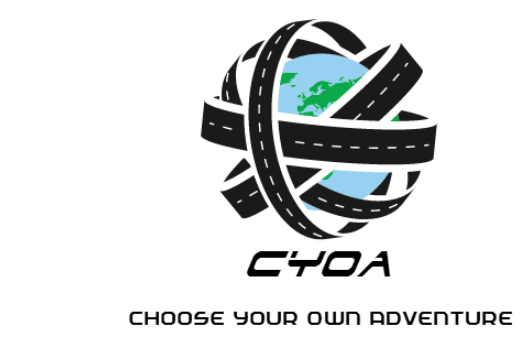 Below you will find descriptions of all the adventures / assignments we use for Choose Your Own Adventure.   The adventures are divided into three categories based on what skills you will use to complete them. Adventures range in value from 5 - 40 points.  The more points an adventure is worth the longer it will take to complete.5 Point Adventures --- On average 20 minutes to complete.10 Point Adventures --- On average 45 minutes to complete.20 Point Adventures --- On average 70 minutes to complete.40 Point Adventures --- On average up to 4 hours to complete & require significant work outside the classroom. Name     DescriptionAcrostic PoemA word from a reading is written vertically & then each letter is used to start each line of a descriptive poem.AdvertisementCreate a print advertisement for an invention from the given civilization.Advice Letter Write a letter to a historical figure giving advice on a problem.Art AnalysisChoose a piece of art & analyze it.Bio-poem Complete a poem about a specific person or group in history.Bumper Sticker Create an entertaining bumper sticker about a specific topic. Cause & EffectDescribe two causes & two effects for a given historical event.Epitaph Design the epitaph & gravestone for a famous figure. Day Planner Write out the daily schedule for someone living in an ancient civilization.Game Maker Design a game that could be played in a civilization we've studied. Invitation Create an invitation to a historical event we studied in the unit.Postcard from the Past Make a postcard as if you were visiting an ancient civilization.Primary SOAPS Create a simple chart to help you understand a primary source.Report Card Gives grades to a historical figure.Resume’Use an online tool to create a resume’ for a historical figure. TimelineCreate a timeline of historical events.Top Ten Create a top 10 list of contributions & achievements from a civilization.Venn Diagram Compare & contract two historical figures, events or civilizations.Wanted Poster Create a wanted poster for a person from history.Word SearchCreate a word hunt for vocabulary for the current topic. Name DescriptionAnnotated Illustration Draw picture of a historical object or location & write captions to describe it.Annotated Illustrated  Map Draw a map & add captions or small pictures to bring the map to life.Annotated Illustrated  Timeline Draw a timeline & add captions & small pictures to bring it to life.Bio Box3-D graphic organizer - highlights the key characteristics & events of a person's life Comic Strip Create a 5 panel comic strip showing an event from a historical perspective.Cube of KnowledgeCreate a 3D cube to help remember key information about the current topic.Dear Diary Write a series of diary entries as if you were a person in history truly experiencing a historical event.Friendly LetterWrite letter home to a friend or family member regarding our current topicHave You Met…Write & recite an introductory speech for a historical figure.I am, We areFormatted poem to help empathize with the people of a given time period.Illustrated Flash Cards Create flash cards for key terms from the unit.Lost WorldImagination meets reality in this story.Moment of TruthWrite a legal defense for a historical figure or group who may have committed a crime.NoteworthyCornell Notes on the a readingPersonal PyramidCreate a 3-D monument to memorialize a person from history. PerspectiveImagine how a historical figure would view modern inventions & ideas.Recipe for a Civilization Write a recipe with a list of ingredients it would take to create a given civilization. Riddle Me ThisA riddle is a type of poem that describes something without actually naming what it is, leaving the reader to guess.  Riddles can be about anything.Story CubeCreate a 3D cube to help understand a cultural story.Trading Cards Create 4 trading cards for famous or infamous beings, real or imaginary.Worlds Collide Draw pictures contrasting key points of two civilizations.Word WebUse the current vocabulary to make connectionsNameDescription Crossword Make your own crossword puzzle using terms from the current unit.Deadliest WarriorResearch information on the warriors of two civilizations & then simulate a battle between them. Letters HomeWrite a series of letters home as if you were traveling on a journey. Lights! Camera!  Action!Recreate the current topic as a movie. Design a movie poster & write the movie review.Magazine Cover Design a one-page magazine cover for a given section of the textbook.Paper Bag Puppet Create a puppet of a historical figure along with a list of statements that person might say.Step into Reading Create a children's book about a given topic.Play Write & perform a short play about a historical event. Completed in pairs or small groups.Pop CultureCreate a "pop-up" 3D display of the key aspects of a culture.Social NetworkCreate a social network page for a historical figure StoryboardCreate a storyboard layout for a movie based on a historical event. Techno~HistoryImagine what personal information would be included in a historical figures apps.Travel Brochure Create a six-panel foldout brochure that highlights the history, hot spots, & accommodations of a civilization. Web PageCreate the layout for a web page about a specific topic from the unit. What If?Flip the script on an event in history. Change one major detail from the event then speculate how this would have changed the outcome. Show your results in a recreated textbook page.  Name DescriptionA-Z BookWorking with a partner create a picture for 26 key terms each starting with a different letter of the alphabet. If you ask nicely I might let you skip 2 of the tougher letters. Bloom BallCreate a soccer ball shaped graphic organizer that represents different aspects of a civilization. Board GameCreate a board game using historical information. Be creative & follow directions carefully. Model Write a report on & build a model of a historical object or location.Newscast Working with a group of 3 - 4 students film a short newscast about a historical event.Newspaper Working with a partner create a newspaper with sports reports, comic strips, ads & other articles about a civilization.Mind Map Create a large word cluster using terms from the unit. Then write sentences explaining how the words are connected. It is basically a very large Brain Chain.Prezi - Power Point Create a PowerPoint or Prezi presentation on a topic. Textbook Remix Create a textbook section on a topic from history. Our textbook is terrible so help me make a better one!